5–е заседание 28-го созыва       ҠАРАР                                                                                          РЕШЕНИЕ 05 март  2020 йыл                                     №36                           05 марта  2020года О назначении и проведении публичных слушаний по проекту «Правила землепользования и застройки сельского поселения Кунгаковский сельсовет муниципального района Аскинский район Республики Башкортостан»      В соответствии с Градостроительным кодексом Российской Федерации, Земельным кодексом Российской Федерации, Федеральным законом «Об общих принципах организации местного самоуправления в Российской Федерации», Уставом сельского поселения Кунгаковский сельсовет муниципального района Аскинский район Республики Башкортостан, Совет сельского поселения Кунгаковский сельсовет муниципального района Аскинский район Республики Башкортостан р е ш и л:          1. Одобрить проект «Правила землепользования и застройки сельского поселения Кунгаковский сельсовет муниципального района Аскинский район Республики Башкортостан»  и вынести на публичные слушания.           2. Провести публичные слушания по проекту «Правила землепользования и застройки сельского поселения Кунгаковский сельсовет муниципального района Аскинский район Республики Башкортостан»  07 апреля 2020 года в 9.00 часов утра в здании Администрации сельского поселения по адресу: д.Кунгак, ул. Молодежная, 4.           3. Для подготовки и проведения публичных слушаний по проекту «Правила землепользования и застройки сельского поселения Кунгаковский сельсовет муниципального района Аскинский район Республики Башкортостан» образовать комиссию в следующем составе:         Галиева Гузалифа Хамитовна -  председатель комиссии, депутат избирательного округа №4;        Губайдуллин Вадим Шакирович  – секретарь комиссии, депутат избирательного округа №1;       Шаймуратов Марат Муксинович  – член комиссии, депутат избирательного        округа № 3;        4. Установить прием письменных предложений жителей сельского поселения Кунгаковский сельсовет муниципального района Аскинский район Республики Башкортостан по проекту  «Правила землепользования и застройки сельского поселения Кунгаковский сельсовет муниципального района Аскинский район Республики Башкортостан» в срок со дня обнародования до 06 апреля 2020 года по адресу: д.Кунгак, ул. Молодежная, дом 4. каб. управляющего делами администрации с 9.00 до 17.00 часов (кроме выходных дней).         5. Настоящее решение обнародовать путем размещения в сети общего доступа «Интернет» на официальном сайте сельского поселения Кунгаковский сельсовет  муниципального района Аскинский район Республики Башкортостан: «www.kungak04sp.ru» и на информационном стенде в здании Администрации сельского поселения по адресу: д.Кунгак, ул.Молодежная, 4.        6. Контроль над исполнением настоящего решения оставляю за собой.Главасельского поселения Кунгаковский сельсоветмуниципального района Аскинский район                 Республики Башкортостан                                                                     Ф.Ф.СуфияновБАШКОРТОСТАН РЕСПУБЛИКАҺЫ АСҠЫН РАЙОНЫМУНИЦИПАЛЬ РАЙОНЫНЫҢҠӨНГӘК АУЫЛ СОВЕТЫАУЫЛ БИЛӘМӘҺЕ СОВЕТЫ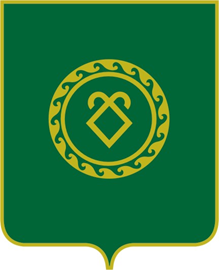 СОВЕТ СЕЛЬСКОГО ПОСЕЛЕНИЯ КУНГАКОВСКИЙ СЕЛЬСОВЕТ МУНИЦИПАЛЬНОГО РАЙОНААСКИНСКИЙ РАЙОНРЕСПУБЛИКИ БАШКОРТОСТАН